I hereby certify that I am authorized to submit this application and that the information submitted is complete and accurate to the best of my knowledge. Send to: ·   	Mailing Address:           	·or Scan and Email: cites@ec.gc.ca       ·or Fax: 1-855-869-8671CITES Permitting OfficeCanadian Wildlife ServiceEnvironment Canada351, St. Joseph BlvdGatineau, Quebec K1A 0H3Signature of Applicant: _____________________________ 	Date:                           REquest for temporary import and export Certificate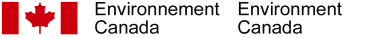 Consult the information sheet for help with filling out this request. All details of this application will be treated as confidential. REquest for temporary import and export CertificateConsult the information sheet for help with filling out this request. All details of this application will be treated as confidential. REquest for temporary import and export CertificateConsult the information sheet for help with filling out this request. All details of this application will be treated as confidential. REquest for temporary import and export CertificateConsult the information sheet for help with filling out this request. All details of this application will be treated as confidential. REquest for temporary import and export CertificateConsult the information sheet for help with filling out this request. All details of this application will be treated as confidential.How would you like to receive the certificate? Email Regular mail Courrier serviceHow would you like to receive the certificate? Email Regular mail Courrier serviceFor the certificate to be sent by courier, supply the courier company name and your account number:Courier company: _______________________________ Courier account number: ________________________________(NOTE: only Fedex or Purolator is supported)For the certificate to be sent by courier, supply the courier company name and your account number:Courier company: _______________________________ Courier account number: ________________________________(NOTE: only Fedex or Purolator is supported)For the certificate to be sent by courier, supply the courier company name and your account number:Courier company: _______________________________ Courier account number: ________________________________(NOTE: only Fedex or Purolator is supported)For the certificate to be sent by courier, supply the courier company name and your account number:Courier company: _______________________________ Courier account number: ________________________________(NOTE: only Fedex or Purolator is supported)Part 1: Applicant InformationPart 1: Applicant InformationPart 1: Applicant InformationPart 1: Applicant InformationPart 1: Applicant InformationPart 1: Applicant Information Name:  Name:  Name:  Name:  Name of business or organization (if applicable): Name of business or organization (if applicable): Address (number and street): Address (number and street): Address (number and street): Address (number and street): Post Office Box:  City: Province/Territory/State: Province/Territory/State: Province/Territory/State:Country:Country: Postal Code/Zip code:Phone number:Phone number:Phone number:Email address:Email address:Email address:Part 2: Information on the foreign Musical Instrument or Traveling Exhibition certificate Part 2: Information on the foreign Musical Instrument or Traveling Exhibition certificate Part 2: Information on the foreign Musical Instrument or Traveling Exhibition certificate Part 2: Information on the foreign Musical Instrument or Traveling Exhibition certificate Part 2: Information on the foreign Musical Instrument or Traveling Exhibition certificate Part 2: Information on the foreign Musical Instrument or Traveling Exhibition certificate CITES certificate #: _____________________Issuance date:                Valid until:         Country of issuance: _____________________NOTE: A copy (scan or photo) of the foreign certificate must be submitted with this application.CITES certificate #: _____________________Issuance date:                Valid until:         Country of issuance: _____________________NOTE: A copy (scan or photo) of the foreign certificate must be submitted with this application.CITES certificate #: _____________________Issuance date:                Valid until:         Country of issuance: _____________________NOTE: A copy (scan or photo) of the foreign certificate must be submitted with this application.CITES certificate #: _____________________Issuance date:                Valid until:         Country of issuance: _____________________NOTE: A copy (scan or photo) of the foreign certificate must be submitted with this application.CITES certificate #: _____________________Issuance date:                Valid until:         Country of issuance: _____________________NOTE: A copy (scan or photo) of the foreign certificate must be submitted with this application.CITES certificate #: _____________________Issuance date:                Valid until:         Country of issuance: _____________________NOTE: A copy (scan or photo) of the foreign certificate must be submitted with this application.Part 3: Information on Stay in CanadaPart 3: Information on Stay in CanadaPart 3: Information on Stay in CanadaPart 3: Information on Stay in CanadaPart 3: Information on Stay in CanadaPart 3: Information on Stay in CanadaTentative date of arrival:                     Tentative date of departure:               Tentative date of arrival:                     Tentative date of departure:               Tentative date of arrival:                     Tentative date of departure:               Tentative date of arrival:                     Tentative date of departure:               Tentative date of arrival:                     Tentative date of departure:               Tentative date of arrival:                     Tentative date of departure:               